Родительский клуб «Наш ребенок».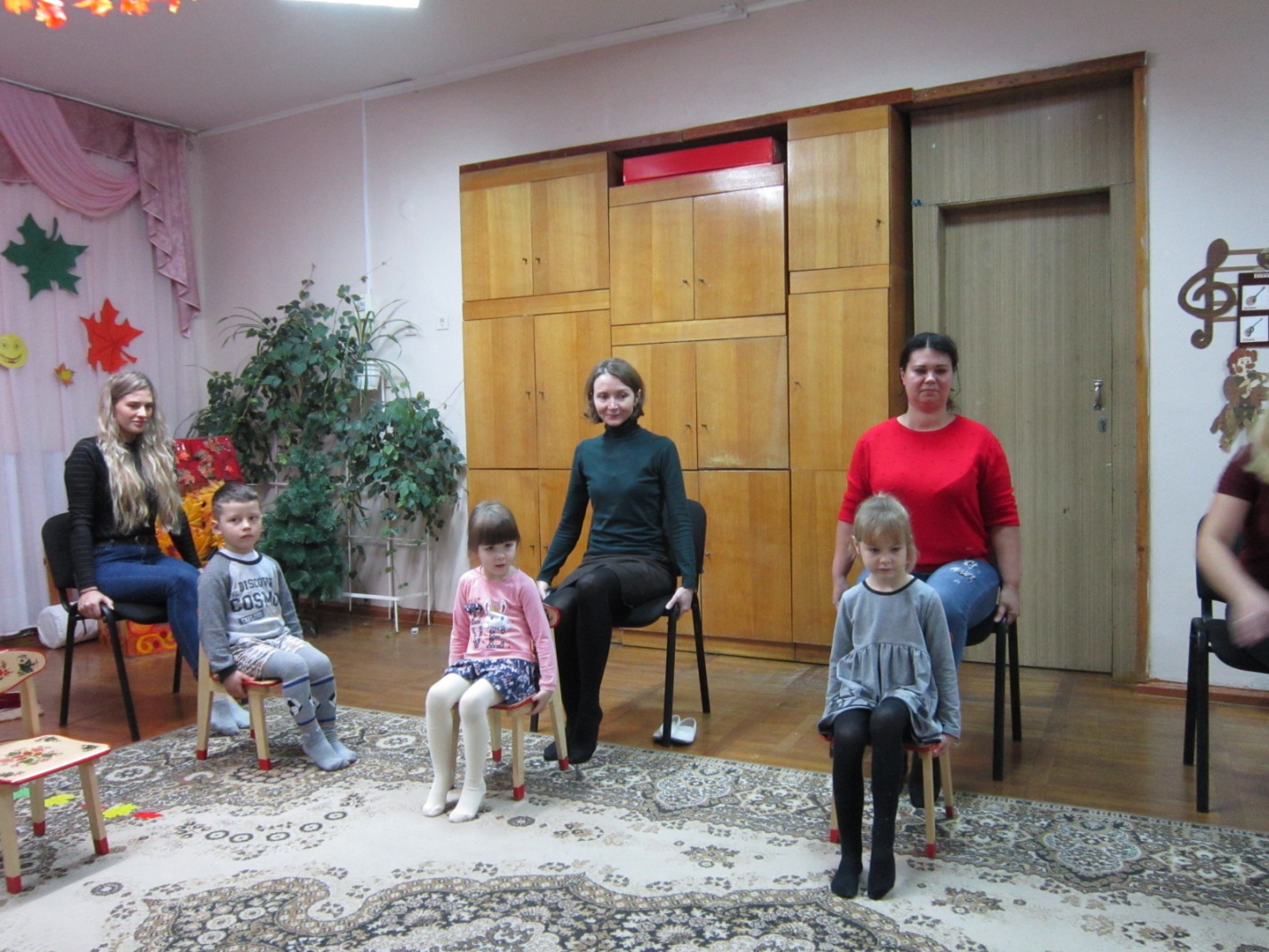 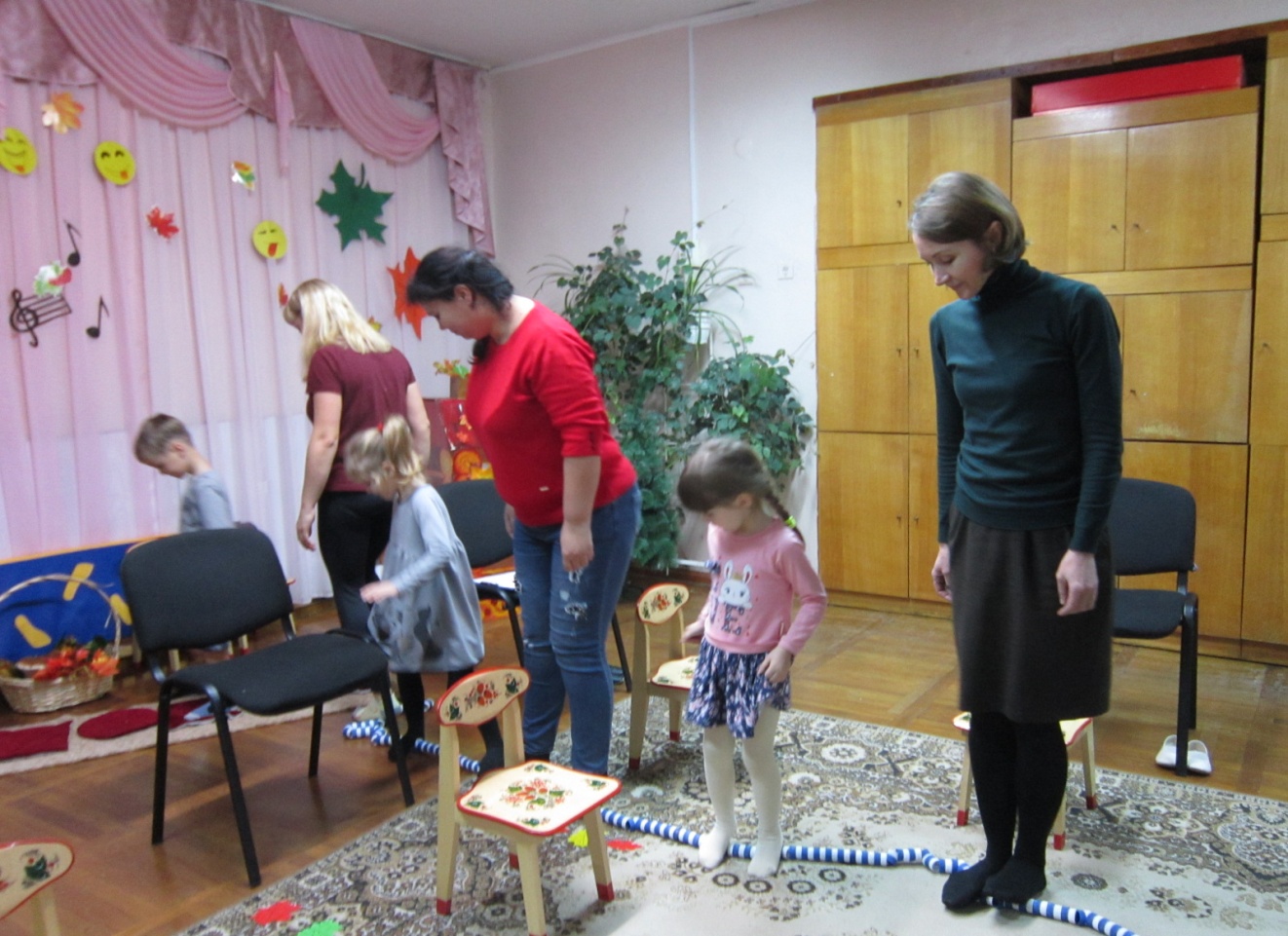 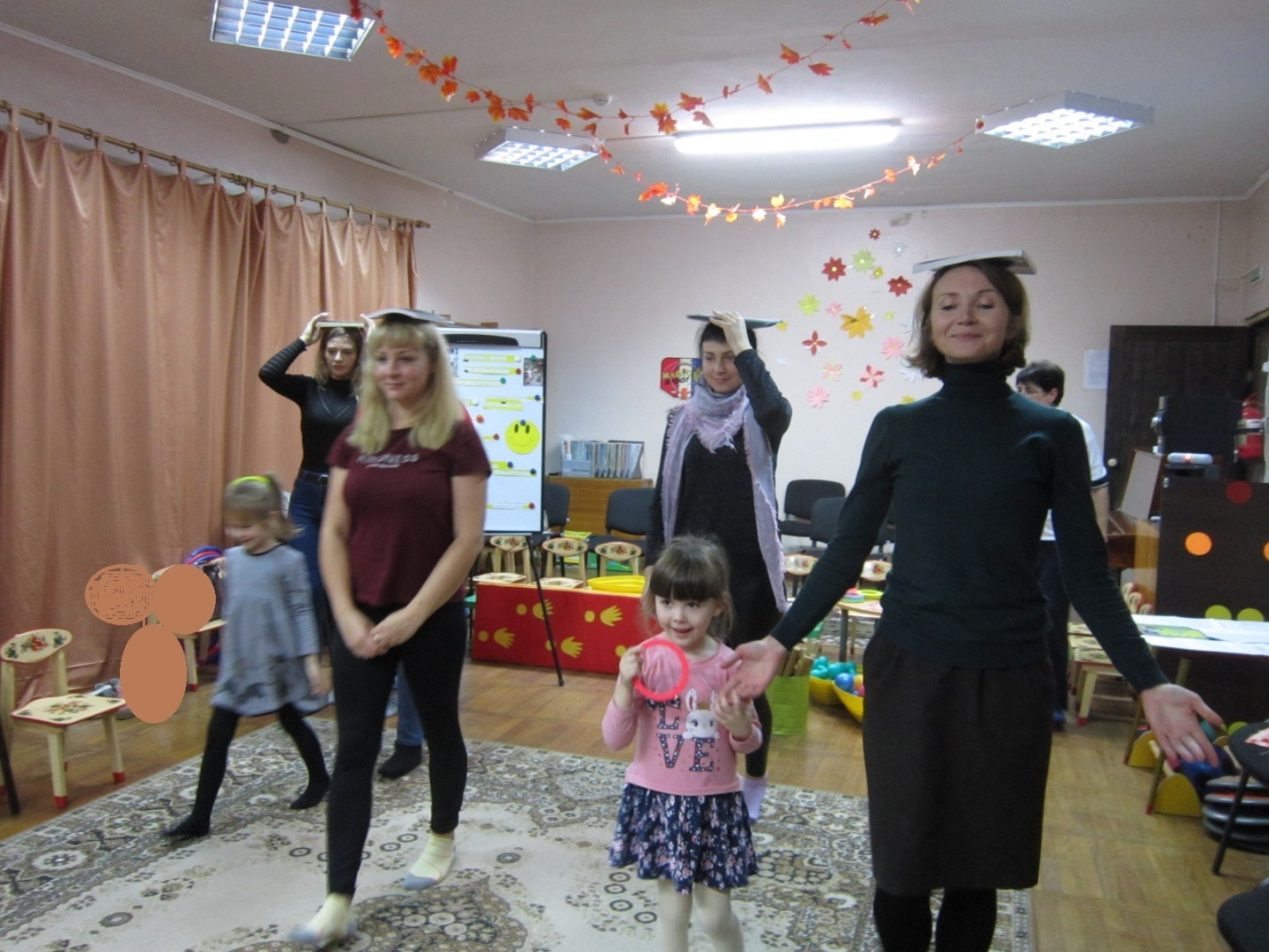 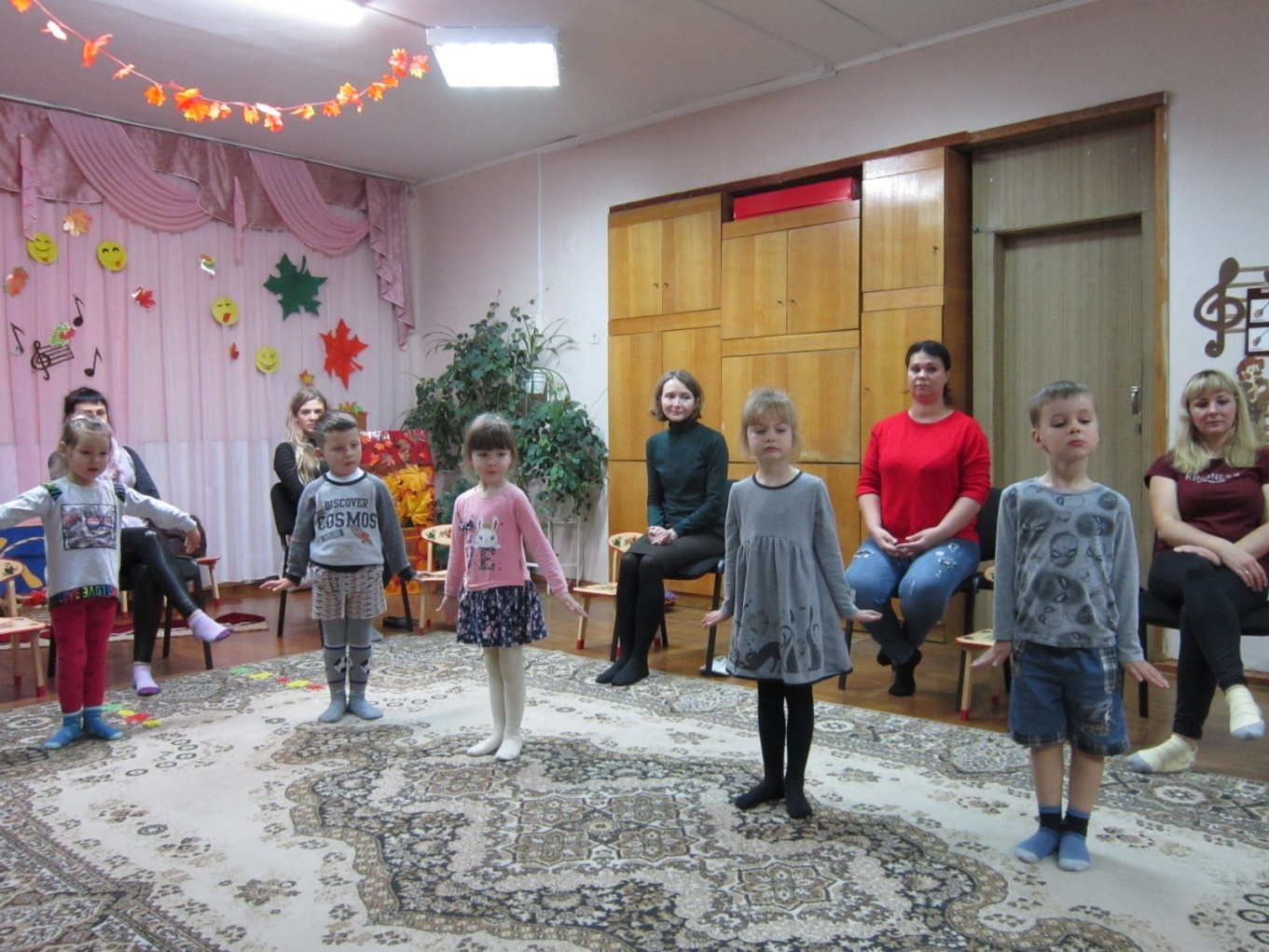 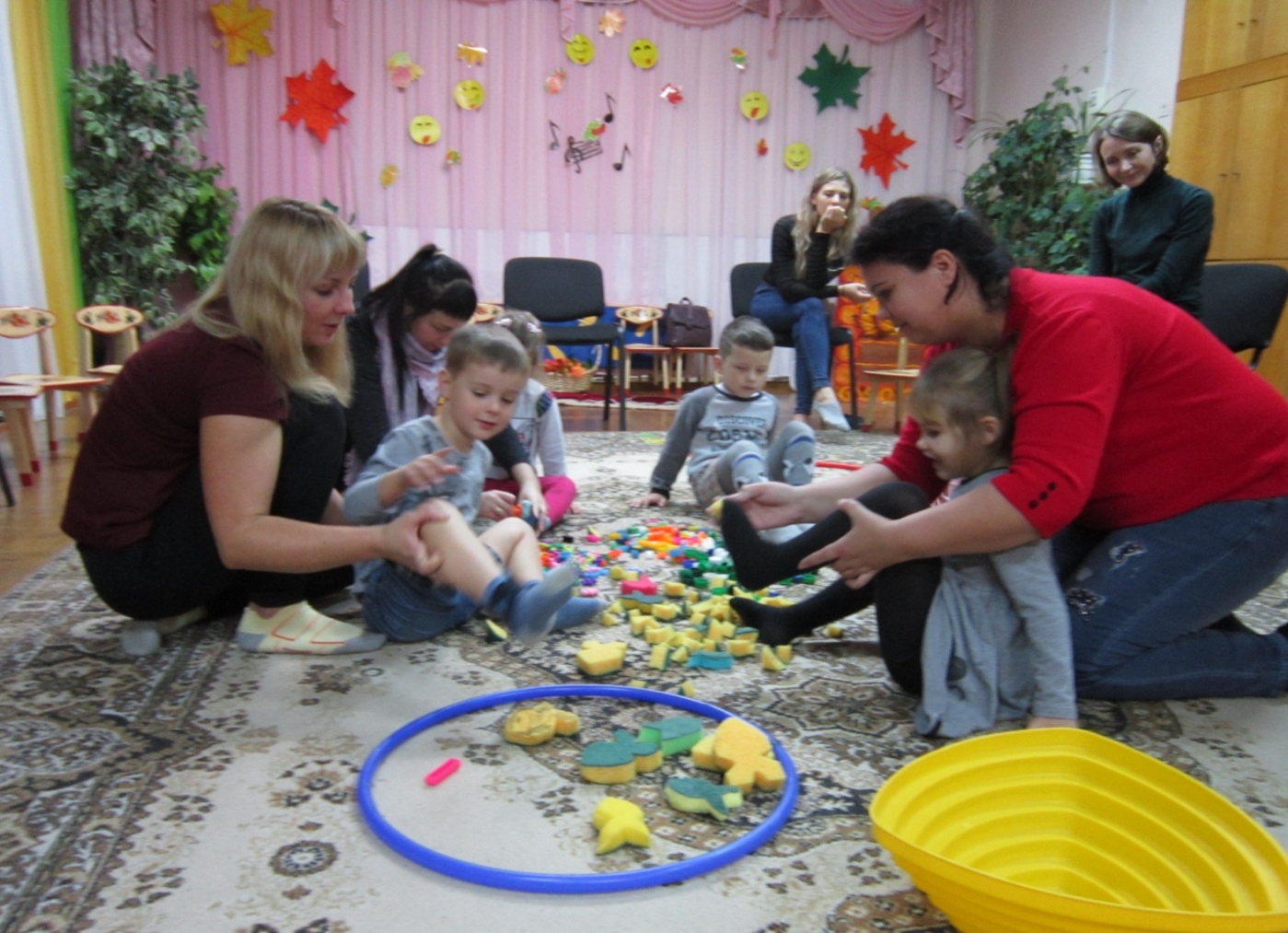 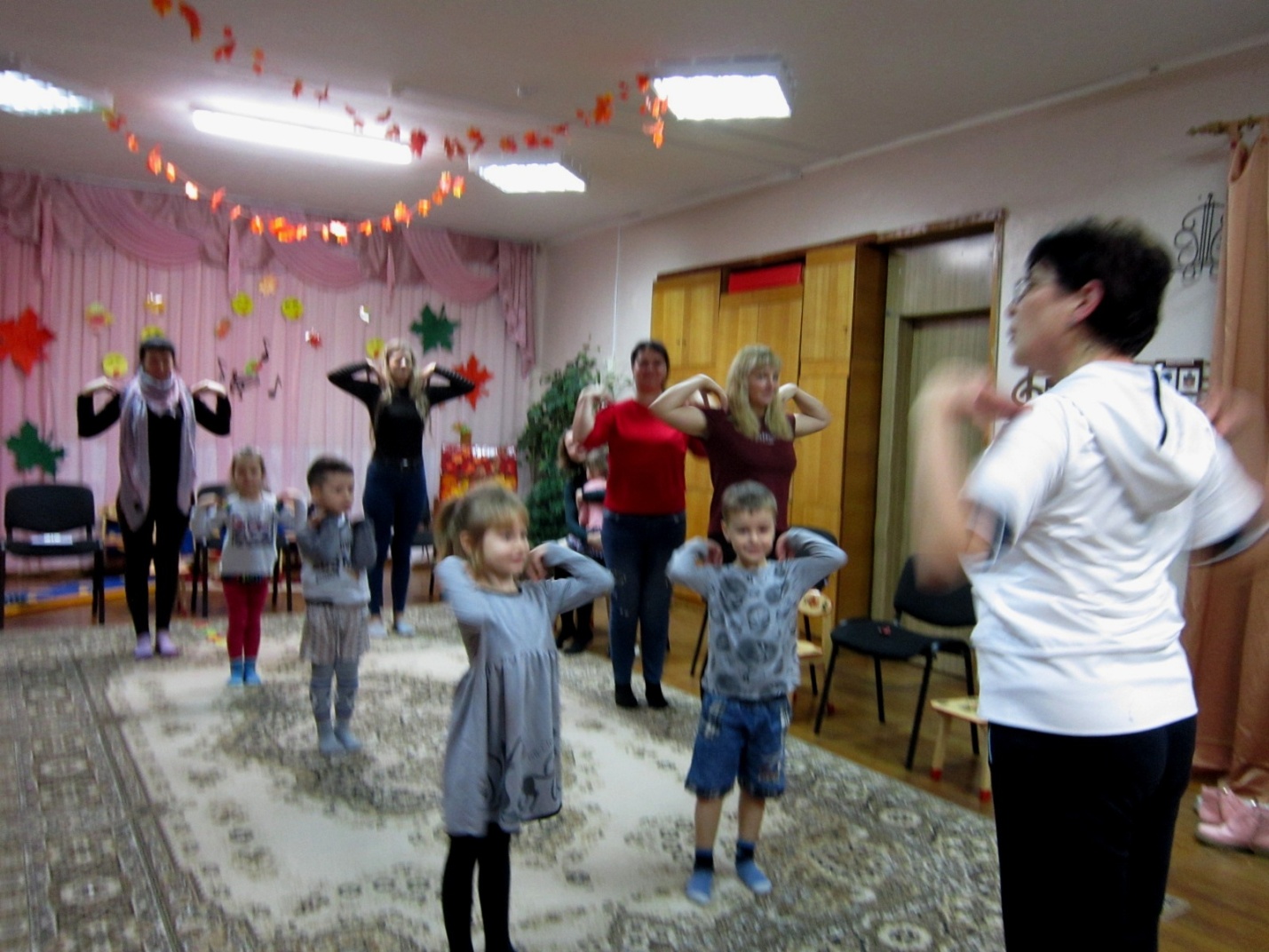 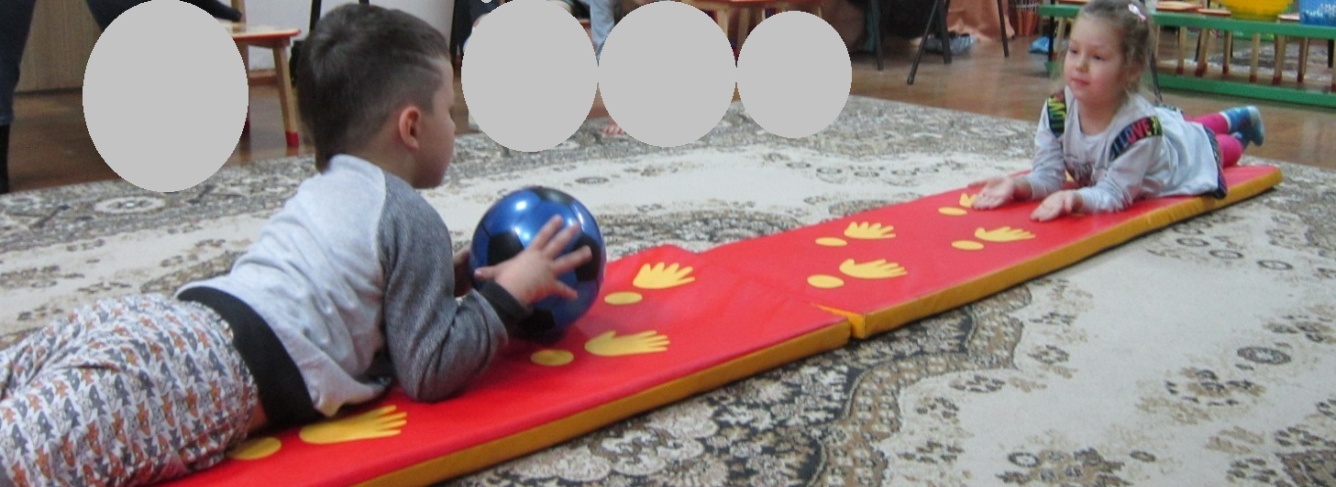 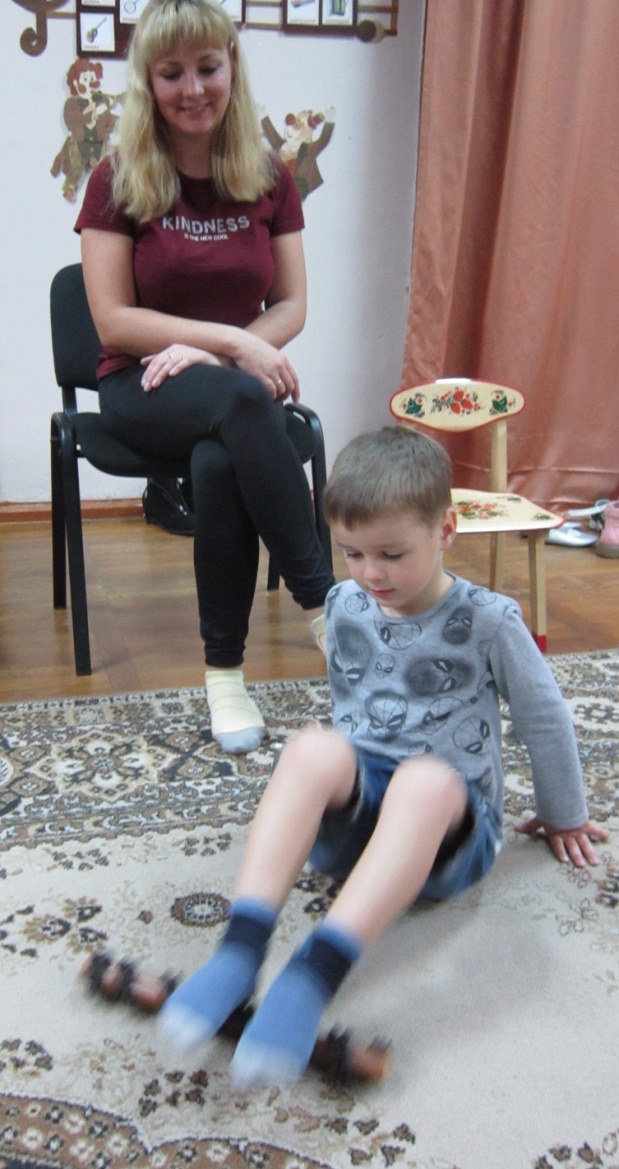 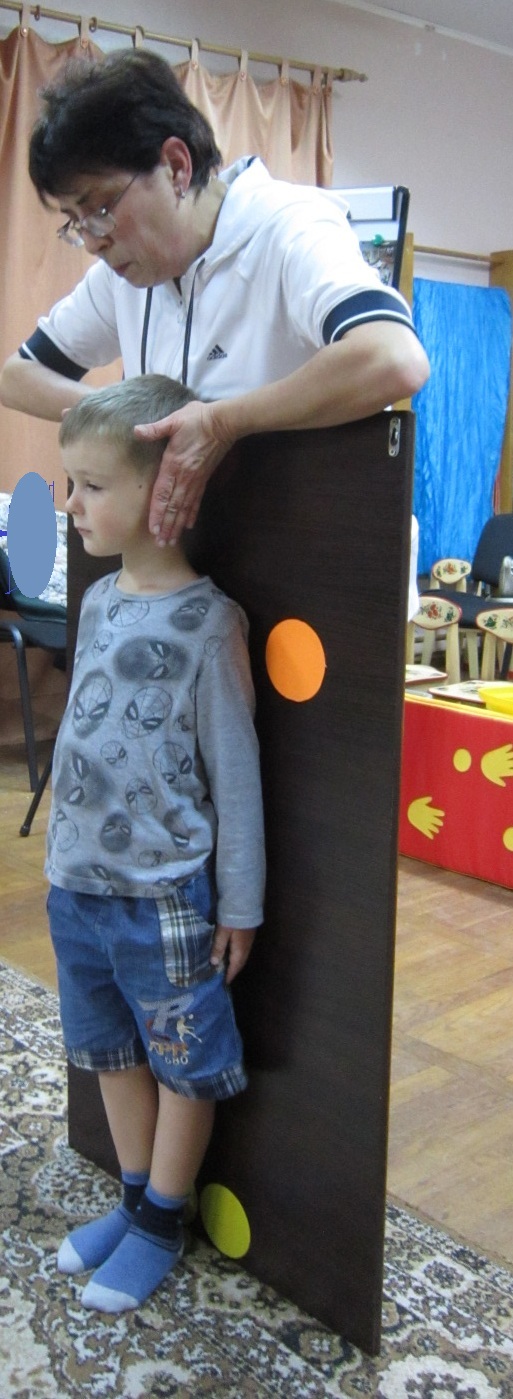 